GREENWOOD PUBLIC SCHOOL, ADITYAPURAM, GWALIOR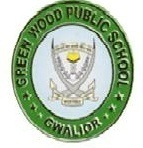 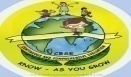 OUR MOTTO- DEVELOPMENT WITH DELIGHTXII COMMERCE SYLLABUS FOR FIRST PERIODIC ASSESSMENT (2024-25)GREENWOOD PUBLIC SCHOOL, ADITYAPURAM, GWALIOROUR MOTTO- DEVELOPMENT WITH DELIGHTXII COMMERCE SYLLABUS FOR FIRST PERIODIC ASSESSMENT (2024-25)GREENWOOD PUBLIC SCHOOL, ADITYAPURAM, GWALIOROUR MOTTO- DEVELOPMENT WITH DELIGHTXII COMMERCE SYLLABUS FOR FIRST PERIODIC ASSESSMENT (2024-25)SD/-PRINCIPALSD/-PRINCIPALSD/-PRINCIPALSUBJECTSYLLABUSENGLISHFlamingo-Ch-1: The Last Lesson, Ch-2: Lost Spring, Ch-3: Deep Water, Ch-4 Poets and Pancake, Ch-5 Interview, Ch-6: Going PlacesVistas-Ch-1: The Third Level, Ch-2: The Tiger King, Ch-3: Journey to the end of the Earth, Ch-4 The Enemy, Ch-5 On the face of it, Ch-6 Memories of ChildhoodPoetry- Ch-1: My Mother at Sixty Six, Ch-3: Keeping Quiet, Ch-4: A Thing of BeautyWriting Skills-Notice, Formal/Informal Invitation, Job Application, Letter to Editor, Article/Report writing, descriptive and analytical in nature. BUSINESS STUDIESCh-1 Nature and Significance of Management, Ch-2 Principles of ManagementCh-3 Business Environment, Ch-4 Planning,  Organising SUBJECTSYLLABUSENGLISHFlamingo-Ch-1: The Last Lesson, Ch-2: Lost Spring, Ch-3: Deep Water, Ch-4 Poets and Pancake, Ch-5 Interview, Ch-6: Going PlacesVistas-Ch-1: The Third Level, Ch-2: The Tiger King, Ch-3: Journey to the end of the Earth, Ch-4 The Enemy, Ch-5 On the face of it, Ch-6 Memories of ChildhoodPoetry- Ch-1: My Mother at Sixty Six, Ch-3: Keeping Quiet, Ch-4: A Thing of BeautyWriting Skills-Notice, Formal/Informal Invitation, Job Application, Letter to Editor, Article/Report writing, descriptive and analytical in nature. BUSINESS STUDIESCh-1 Nature and Significance of Management, Ch-2 Principles of ManagementCh-3 Business Environment, Ch-4 Planning,  Organising SUBJECTSYLLABUSENGLISHFlamingo-Ch-1: The Last Lesson, Ch-2: Lost Spring, Ch-3: Deep Water, Ch-4 Poets and Pancake, Ch-5 Interview, Ch-6: Going PlacesVistas-Ch-1: The Third Level, Ch-2: The Tiger King, Ch-3: Journey to the end of the Earth, Ch-4 The Enemy, Ch-5 On the face of it, Ch-6 Memories of ChildhoodPoetry- Ch-1: My Mother at Sixty Six, Ch-3: Keeping Quiet, Ch-4: A Thing of BeautyWriting Skills-Notice, Formal/Informal Invitation, Job Application, Letter to Editor, Article/Report writing, descriptive and analytical in nature. BUSINESS STUDIESCh-1 Nature and Significance of Management, Ch-2 Principles of ManagementCh-3 Business Environment, Ch-4 Planning,  Organising SUBJECTSYLLABUSECONOMICSIndian Economic Development: Ch-1 Indian Economy on the Eve of Independence, Ch-2 Five Year Plans in IndiaMacroeconomics: Ch-1 Introduction to Macroeconomics, Ch-2 Circular Flow of Income, Ch-3 National Income and Related AggregatesACCOUNTANCYChapter 01: Accounting for Partnership Firms Chapter 02: Goodwill: Nature and ValuationChapter 03: Change in profit sharing ratio PAINTINGThe Bengal School of Painting, Modern Trends in Indian ArtPHYSICAL EDUCATIONUnit-1: Management in Sports events,  Unit-2: Children & Women in Sports,  Unit-3: Yoga, Unit-4 Physical Education and sports for CWSNPractical – Games Skills, yoga asanas, khelo India fitness test.WORK EXPERIENCE1. Introduction to word processor 2. Introduction to Presentation SUBJECTSYLLABUSECONOMICSIndian Economic Development: Ch-1 Indian Economy on the Eve of Independence, Ch-2 Five Year Plans in IndiaMacroeconomics: Ch-1 Introduction to Macroeconomics, Ch-2 Circular Flow of Income, Ch-3 National Income and Related AggregatesACCOUNTANCYChapter 01: Accounting for Partnership Firms Chapter 02: Goodwill: Nature and ValuationChapter 03: Change in profit sharing ratio PAINTINGThe Bengal School of Painting, Modern Trends in Indian ArtPHYSICAL EDUCATIONUnit-1: Management in Sports events,  Unit-2: Children & Women in Sports,  Unit-3: Yoga, Unit-4 Physical Education and sports for CWSNPractical – Games Skills, yoga asanas, khelo India fitness test.WORK EXPERIENCE1. Introduction to word processor 2. Introduction to Presentation SUBJECTSYLLABUSECONOMICSIndian Economic Development: Ch-1 Indian Economy on the Eve of Independence, Ch-2 Five Year Plans in IndiaMacroeconomics: Ch-1 Introduction to Macroeconomics, Ch-2 Circular Flow of Income, Ch-3 National Income and Related AggregatesACCOUNTANCYChapter 01: Accounting for Partnership Firms Chapter 02: Goodwill: Nature and ValuationChapter 03: Change in profit sharing ratio PAINTINGThe Bengal School of Painting, Modern Trends in Indian ArtPHYSICAL EDUCATIONUnit-1: Management in Sports events,  Unit-2: Children & Women in Sports,  Unit-3: Yoga, Unit-4 Physical Education and sports for CWSNPractical – Games Skills, yoga asanas, khelo India fitness test.WORK EXPERIENCE1. Introduction to word processor 2. Introduction to Presentation 